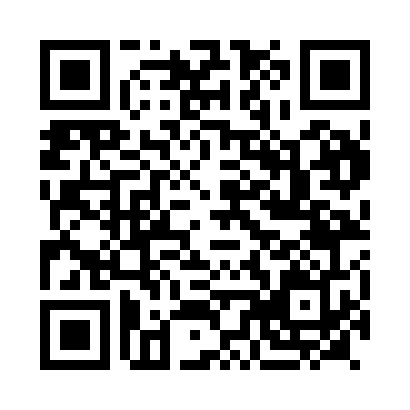 Prayer times for Algiers, AlgeriaWed 1 May 2024 - Fri 31 May 2024High Latitude Method: NonePrayer Calculation Method: Algerian Ministry of Religious Affairs and WakfsAsar Calculation Method: ShafiPrayer times provided by https://www.salahtimes.comDateDayFajrSunriseDhuhrAsrMaghribIsha1Wed4:175:5412:454:317:379:082Thu4:155:5312:454:327:389:093Fri4:145:5112:454:327:389:104Sat4:125:5012:454:327:399:115Sun4:115:4912:454:327:409:136Mon4:095:4812:444:327:419:147Tue4:085:4712:444:327:429:158Wed4:075:4612:444:327:439:169Thu4:055:4512:444:337:449:1810Fri4:045:4412:444:337:459:1911Sat4:035:4412:444:337:459:2012Sun4:015:4312:444:337:469:2113Mon4:005:4212:444:337:479:2214Tue3:595:4112:444:337:489:2415Wed3:585:4012:444:347:499:2516Thu3:565:3912:444:347:509:2617Fri3:555:3912:444:347:509:2718Sat3:545:3812:444:347:519:2819Sun3:535:3712:444:347:529:3020Mon3:525:3612:444:347:539:3121Tue3:515:3612:454:357:549:3222Wed3:505:3512:454:357:549:3323Thu3:495:3512:454:357:559:3424Fri3:485:3412:454:357:569:3525Sat3:475:3312:454:357:579:3626Sun3:465:3312:454:367:579:3727Mon3:455:3212:454:367:589:3828Tue3:445:3212:454:367:599:3929Wed3:445:3112:454:368:009:4030Thu3:435:3112:464:368:009:4131Fri3:425:3112:464:378:019:42